Wabakimi Rendezvous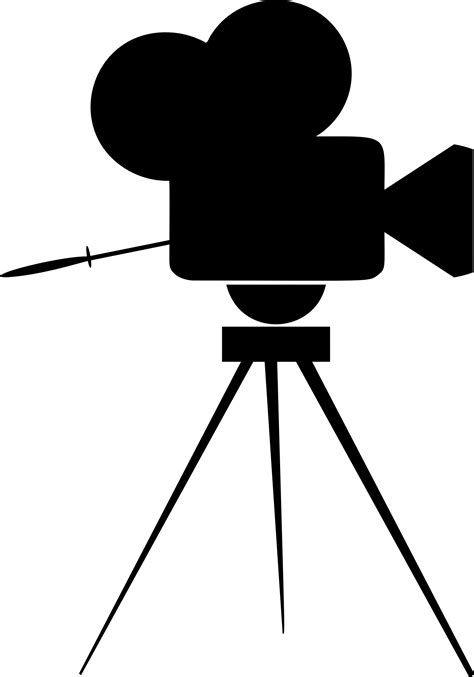 Video Contest, 2022Criteria for JudgingVideoVideo met requirements outlined in contest guidelines. Yes	NoHow well did the video content fit the theme of the video contest?1 2 3 4 5 6 7 8 9 10 How captivating is the video? (keeps audience interest due to beauty, action, interesting events, etc) 1 2 3 4 5 6 7 8 9 10 How creative is the video? (original style/filming/added touches) 1 2 3 4 5 6 7 8 9 10 How well is the video produced? (visual/sound quality, steady camerawork, editing, overall presentation) 1 2 3 4 5 6 7 8 9 10 This video should be recommended for FOW webpage/Facebook upload  Yes__ No __Total Points ______/40 Comments/Notes from Judge: Wabakimi Rendezvous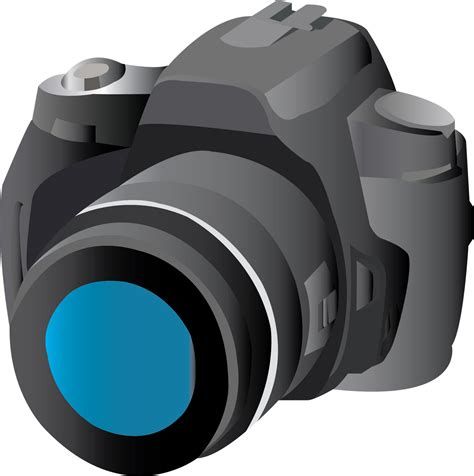 Photo Contest, 2022Criteria for JudgingPhotoPhoto met requirements outlined in contest guidelines. Yes	NoAdherence to Theme (as stated above) 1 2 3 4 5 6 7 8 9 10 Entertainment Quality (gets audience interest with beauty, action, interesting events, etc)1 2 3 4 5 6 7 8 9 10 Overall Artistic Impression1 2 3 4 5 6 7 8 9 10 Wow Factor1 2 3 4 5 6 7 8 9 10 Overall production quality of photo (Color, Lighting, Exposure and Focus)1 2 3 4 5 6 7 8 9 10 This video should be recommended for FOW webpage/Facebook upload  Yes__ No __Total Points ______/50 Comments/Notes from Judge: 